ZAŁĄCZNIK NR 2Wzór umowyPRZEDMIOT ZAMÓWIENIA: Zakup i wdrożenie e-usług, zakup oprogramowania i sprzętu informatycznego w Gminie Rymanóww ramach projektu partnerskiego„E-Usługi Miast i Gmin Podkarpackich – II etap”Umowa NR OK.033.3-     .2017.Czawarta w dniu  ……………………. 2017 r. w Rymanowie pomiędzy:Gminą Rymanów(adres dla doręczeń: ul.  Mitkowskiego 14a , 38-38-480 Rymanów, reprezentowaną przez: Pana Wojciech Farbańca – Burmistrza Gminy Rymanówzwaną w treści umowy „ZAMAWIAJĄCYM”,  a …………………………………………………………………………………………, posiadającym NIP: ………………., REGON: ……………., zwanym dalej w treści umowy: Wykonawcą,zwanymi dalej łącznie w treści niniejszej umowy: STRONAMI, w wyniku przeprowadzonego w oparciu o ustawę z dnia 29.01.2004 r. – Prawo zamówień publicznych (Dz. U. z 2017 r. poz. 1579) postępowania w trybie przetargu nieograniczonego została zawarta umowa następującej treści:§ 1. Przedmiot umowyZAMAWIAJĄCY zleca, a WYKONAWCA przyjmuje do realizacji przedmiot umowy tj.: zadanie inwestycyjne pt.: „Zakup i wdrożenie e-usług, zakup oprogramowania i sprzętu informatycznego w Gminie Rymanów”. Zamówienie jest realizowane w ramach projektu partnerskiego „E-Usługi Miast i Gmin Podkarpackich – II etap”, dofinansowanego z Regionalnego Programu Operacyjnego Województwa Podkarpackiego na lata 2014-2020, Oś priorytetowa II. Cyfrowe Podkarpackie, Działanie2.1. Podniesienie efektywności i dostępności e-usług.Projekt „E-Usługi Miast i Gmin Podkarpackich – II etap” jest kontynuacją projektu E-Usługi Miast i Gmin Podkarpackich współfinansowanego ze środków UE w ramach PO KL 2007-20141. Etap II projektu obejmuje zakup i wdrożenie e-usług w 3 jednostkach administracyjnych: Gmina Miasto Krosno (12 e-usług), Gmina Frysztak (10 e-usług), Gmina Rymanów (6 e-usług) oraz doposażenie ich w sprzęt i oprogramowanie niezbędnie do ich wdrożenia.Przedmiotem zamówienia jest: Zadanie 1. Dostawa, instalacja i konfiguracja sprzętu serwerowego.Zadanie 2. Konfiguracja i wdrożenie mechanizmów integrujących. Zadanie 3. Wdrożenie modułów systemu do realizacji nowych e-usług:a. portal interesanta wraz z jego mobilną aplikacją (Moduł obsługi Interesanta),c. e-rada (Moduł obsługi Rady),d. Naprawmy to (Moduł zgłaszania usterek)Zadanie 4. Rozbudowa i wdrożenie e-usług. a. e-należności (Moduł e-należności),Zadanie 5. Szkolenia użytkowników i administratorów.Zadanie 6. Audyt bezpieczeństwa oraz wdrożenie zmian do Polityki Bezpieczeństwa Informacji.Sposób technicznej realizacji zamówienia oraz jego zakres określa załącznik OPIS PRZEDMIOTU ZAMÓWIENIA - Przygotowanie i wdrożenie mechanizmów i narzędzi do świadczenia e-usług publicznych za pomocą platformy ePUAP wraz ze szkoleniami w ramach projektu partnerskiego „E-Usługi Miast i Gmin Podkarpackich - etap II”, stanowiące integralną część niniejszej umowy (Załącznik nr 1 do umowy). Integralną częścią umowy jest Specyfikacja Istotnych Warunków Zamówienia wraz z załącznikami oraz oferta Wykonawcy wraz z załącznikami, które stanowią załącznik nr ….. do umowy.§ 2. Termin realizacjiWykonawca rozpocznie realizację zamówienia w dniu podpisania umowy.Termin wykonania kompletnego i niewadliwego przedmiotu umowy, ustala się na dzień 1.06.2018r. Wykonawca oświadcza, iż ma świadomość tego, że terminowość wykonania umowy ma kluczowe znaczenie dla Zamawiającego. W związku z tym Wykonawca gwarantuje, że wykonanie kompletnego 
i niewadliwego przedmiotu umowy nastąpi w terminach wskazanych w umowie.Terminy realizacji poszczególnych czynności w ramach całego zamówienia wynikają z harmonogramu, zawartego w dokumentach projektowych. W oparciu o ten harmonogram ustala się następujący szczegółowy harmonogram prac:                                                                                                                                                                                                                                                                                                                                                                                                                                                        a. Dostawa, instalacja i konfiguracja sprzętu serwerowego- 60 dni od podpisania umowy; b.  Konfiguracja i wdrożenie mechanizmów integrujących- do 1.06.2018 r.  c. Wdrożenie modułów systemu do realizacji nowych e-usług;portal interesanta wraz z jego mobilną aplikacją (Moduł obsługi Interesanta),- do 1.06.2018 r.;e-rada (Moduł obsługi Rady).- do 1.06.2018 r.;Naprawmy to  (Moduł zgłaszania usterek Rady).- do 1.06.2018 r.;d. Rozbudowa i wdrożenie e-usług. e-należności (Moduł e-należności),- do 1.06.2018 r.;e. Szkolenia użytkowników i administratorów,- do 1.06.2018 r.;f. Audyt bezpieczeństwa oraz wdrożenie zmian do Polityki Bezpieczeństwa Informacji.- do 1.06.2018 r.;§ 3. Obowiązki stronZAMAWIAJĄCY:udostępni WYKONAWCY wszystkie posiadane materiały i informacje niezbędne do wykonania czynności określonych w § 1 niniejszej umowy,  zapewni WYKONAWCY kontakt z kompetentnymi pracownikami,dokona kontroli poprawności realizacji usługi w terminie 5 dni roboczych od dnia przekazania przez WYKONAWCĘ poszczególnego zadania do odbioru,dokona kontroli sprawności sprzętu oraz parametrów i kompletności wyposażenia dostarczonego w ramach niniejszej umowy,przyjmie protokolarnie zakończenie poszczególnych zadań jak 
i całość prac po usunięciu wszystkich ewentualnych usterek, w tym wykazanych w protokołach kontroli odbiorów częściowych.WYKONAWCA: wykona przedmiot umowy opisany w § 1 niniejszej umowy zgodnie 
z obowiązującymi przepisami i z należytą starannością wymaganą 
w stosunkach tego rodzaju,w trakcie realizacji zamówienia oraz po jego zakończeniu nie może udostępniać osobom trzecim żadnych danych oraz dokumentów udostępnionych przez ZAMAWIAJĄCEGO,zobowiązuje się do nie wykorzystywania i nie udostępniania przedmiotu umowy stronom trzecim na każdym etapie wykonania opracowania, przedstawi ZAMAWIAJĄCEMU pisemnie zgłoszenie do odbioru końcowego przedmiotu umowy w terminie opisanym w § 2 ust. 2 niniejszej umowy,Przedstawi ZAMAWIAJĄCEMU pisemne zgłoszenie do odbioru poszczególnych części przedmiotu umowy w terminach, o których mowa w § 2 ust. 3 umowy.Wykonawca oświadcza, że posiada odpowiednią wiedzę i doświadczenie oraz dysponuje odpowiednim potencjałem technicznym i osobami zdolnymi do wykonania przedmiotu umowy, oraz że przedmiot umowy zostanie wykonany profesjonalnie, zgodnie z umową, obowiązującymi przepisami prawa 
i normami.Wykonawca będzie na bieżąco informował Zamawiającego o postępie 
i zaawansowaniu prac. Zamawiający będzie miał zapewnioną możliwość zapoznania się w każdym czasie z wynikami prac, a jego ewentualne uwagi będą uwzględnione na bieżąco przez Zamawiającego.§ 4. Wynagrodzenie i warunki płatnościWysokość wynagrodzenia przysługującego WYKONAWCY za wykonanie całości przedmiotu zamówienia opisanego w § 1 umowy wynosi ……………… zł brutto. Powyższa kwota zawiera obowiązujący podatek VAT.Na wynagrodzenie, o którym mowa w ust. 1 składa się:Za realizację Zadania 1: kwota …………,.. zł brutto (słownie:……………), 
w tym  należny podatek od towarów i usług w wysokości 23 %  w kwocie …….………... zł, (słownie: ………………….……………………………………/100). Za realizację Zadania 2: kwota …………,.. zł brutto (słownie:……………), 
w tym  należny podatek od towarów i usług w wysokości 23 %  w kwocie ……….,.. zł, (słownie: …………………………………….………………………/100). Za realizację Zadania 3 punkt a: kwota …………,.. zł brutto (słownie:……………), w tym  należny podatek od towarów i usług w wysokości 23 % w kwocie ……….,.. zł, (słownie: …………………………………………/100). Za realizację Zadania 3 punkt b: kwota …………,.. zł brutto (słownie:……………), w tym  należny podatek od towarów i usług w wysokości 23 %  w kwocie ……….,.. zł, (słownie: …………………………………………/100). Za realizację Zadania 3 punkt c: kwota …………,.. zł brutto (słownie:……………), w tym  należny podatek od towarów i usług w wysokości 23 %  w kwocie ……….,.. zł, (słownie: …………………………………………/100). Za realizację Zadania 4: punkt a: kwota …………,.. zł brutto (słownie:……………), 
w tym  należny podatek od towarów i usług w wysokości 23 %  w kwocie ……….,.. zł, (słownie: …………………………………………….………………/100). Za realizację Zadania 5: kwota …………,.. zł brutto (słownie:……………), 
w tym  należny podatek od towarów i usług w wysokości 23 %  w kwocie ……….,.. zł, (słownie: ……………………………….……………………………/100). Za realizację Zadania 6: kwota …………,.. zł brutto (słownie:……………), 
w tym  należny podatek od towarów i usług w wysokości 23 %  w kwocie ……….,.. zł, (słownie: ……………………….……………………………………/100). Wynagrodzenie będzie płatne w dwóch transzach:- pierwsza transza obejmuje zadanie 1, o którym mowa w § 1 – płatna na podstawie faktury częściowej po wykonaniu zadania 1 i bezusterkowym odbiorze częściowym.- druga transza obejmuje zadanie od 2 do 6 – płatna na podstawie faktury końcowej po wykonaniu zadań 2 – 6, o których mowa w § 1 i bezusterkowym odbiorze końcowym.Podstawą do wystawienia przez WYKONAWCĘ: - faktury częściowej będzie bezusterkowy protokół odbioru zadania 1, 
o którym mowa w § 1.  - faktury końcowej będzie bezusterkowy protokół odbioru końcowego z zadań od 2 do 6, o których mowa w § 1. Wynagrodzenie będzie wypłacane na podstawie faktur wystawionych przez Wykonawcę dla Zamawiającego za realizację przedmiotu zamówienia na rachunek bankowy Wykonawcy wskazany na fakturze w terminie 14 dni od daty otrzymania prawidłowo wystawionej faktury. Za datę dokonania płatności faktury uznaje się dzień obciążenia rachunku Zamawiającego.Wynagrodzenie jest wynagrodzeniem ryczałtowym. Podział wynagrodzenia na poszczególne zadania, jak również wszelkie ewentualne przekazywane zestawienia dotyczące czasochłonności wykonywania poszczególnych prac w żadnym wypadku nie stanowią przesłanki do zapłaty opartej na zasadzie rozliczania czasu pracy. Wykonawca będzie zobowiązany do pełnej realizacji umowy w ramach wynagrodzenia nawet w przypadku przekroczenia zakładanej czasochłonności prac.Wynagrodzenie obejmuje w szczególności wynagrodzenie za przeniesienie autorskich praw majątkowych, udzielenie licencji oraz udzielenie Zamawiającemu innych uprawnień wskazanych w paragrafach regulujących prawa własności intelektualnej.Wynagrodzenie stanowi całość wynagrodzenia Wykonawcy w związku z realizacją umowy. Wykonawcy nie przysługują żadne inne roszczenia w stosunku do Zamawiającego, w szczególności zwrot kosztów podróży oraz zakwaterowania przedstawicieli Wykonawcy czy też zwrot jakichkolwiek innych, dodatkowych kosztów ponoszonych przez Wykonawcę związanych z wykonywaniem umowy.§ 5 Wymagania w zakresie zatrudnienia na podstawie umowy o pracęStosownie do art. 29 ust. 3a ustawy Prawo zamówień publicznych Wykonawca oświadcza, że wszystkie osoby wykonujące czynności w zakresie realizacji zamówienia (tj. osoby skierowane do wykonywania zamówienia przez Wykonawcę lub podwykonawcę), których zakres został przez Zamawiającego określony w SIWZ i których wykonanie polega na wykonywaniu pracy w sposób określony w art. 22 § 1 ustawy z dnia 26 czerwca 1974 r. - Kodeks pracy, będą zatrudnione na umowę o pracę.W trakcie realizacji zamówienia Zamawiający uprawniony jest do wykonywania czynności kontrolnych wobec Wykonawcy odnośnie spełniania przez Wykonawcę lub podwykonawcę wymogu zatrudnienia na podstawie umowy o pracę osób wykonujących wskazane w ust. 1 czynności. Zamawiający uprawniony jest w szczególności do: żądania oświadczeń i dokumentów w zakresie potwierdzenia spełniania ww. wymogów i dokonywania ich oceny,żądania wyjaśnień w przypadku wątpliwości w zakresie potwierdzenia spełniania ww. wymogów,przeprowadzania kontroli na miejscu wykonywania świadczenia.Wykonawca jest zobowiązany umożliwić Zamawiającemu przeprowadzenie takiej kontroli, w tym udzielić niezbędnych wyjaśnień, informacji oraz przedstawić dokumenty pozwalające na sprawdzenie realizacji przez Wykonawcę obowiązków wskazanych w niniejszym paragrafie.W trakcie realizacji zamówienia na każde wezwanie Zamawiającego w wyznaczonym w tym wezwaniu terminie Wykonawca przedłoży Zamawiającemu, wskazane przez Zamawiającego a wymienione poniżej dowody w celu potwierdzenia spełnienia wymogu zatrudnienia na podstawie umowy o pracę przez Wykonawcę lub podwykonawcę osób wykonujących wskazane w ust. 1 czynności w trakcie realizacji zamówienia:oświadczenie Wykonawcy lub podwykonawcy o zatrudnieniu na podstawie umowy o pracę osób wykonujących czynności, których dotyczy wezwanie Zamawiającego. Oświadczenie to powinno zawierać w szczególności: dokładne określenie podmiotu składającego oświadczenie, datę złożenia oświadczenia, wskazanie, że objęte wezwaniem czynności wykonują osoby zatrudnione na podstawie umowy o pracę wraz ze wskazaniem liczby tych osób, imion i nazwisk tych osób,  rodzaju umowy o pracę i wymiaru etatu oraz podpis osoby uprawnionej do złożenia oświadczenia w imieniu Wykonawcy lub podwykonawcy,poświadczoną za zgodność z oryginałem odpowiednio przez Wykonawcę lub podwykonawcę kopię umowy/umów o pracę osób wykonujących w trakcie realizacji zamówienia czynności, których dotyczy ww. oświadczenie Wykonawcy lub podwykonawcy (wraz z dokumentem regulującym zakres obowiązków, jeżeli został sporządzony). Kopia umowy/umów powinna zostać zanonimizowana w sposób zapewniający ochronę danych osobowych pracowników, zgodnie z przepisami ustawy z dnia 29 sierpnia 1997 r. o ochronie danych osobowych (tj. w szczególności bez adresów, nr PESEL pracowników). Imię i nazwisko pracownika nie podlega anonimizacji. Informacje takie jak: data zawarcia umowy, rodzaj umowy o pracę i wymiar etatu powinny być możliwe do zidentyfikowania,zaświadczenie właściwego oddziału ZUS, potwierdzające opłacanie przez Wykonawcę lub podwykonawcę składek na ubezpieczenia społeczne i zdrowotne z tytułu zatrudnienia na podstawie umów o pracę za ostatni okres rozliczeniowy;poświadczoną za zgodność z oryginałem odpowiednio przez Wykonawcę lub podwykonawcę kopię dowodu potwierdzającego zgłoszenie pracownika przez pracodawcę do ubezpieczeń, zanonimizowaną w sposób zapewniający ochronę danych osobowych pracowników, zgodnie z przepisami ustawy z dnia 29 sierpnia 1997 r. o ochronie danych osobowych. Imię i nazwisko pracownika nie podlega anonimizacji.Z tytułu niespełnienia przez Wykonawcę lub podwykonawcę wymogu zatrudnienia na podstawie umowy o pracę osób wykonujących wskazane w ust. 1 czynności Zamawiający przewiduje sankcję w postaci obowiązku zapłaty przez Wykonawcę kar umownych w wysokości określonej w niniejszej umowie.Niezłożenie przez Wykonawcę w wyznaczonym przez Zamawiającego terminie żądanych przez Zamawiającego dowodów w celu potwierdzenia spełnienia przez Wykonawcę lub podwykonawcę wymogu zatrudnienia na podstawie umowy o pracę traktowane będzie jako niespełnienie przez Wykonawcę lub podwykonawcę wymogu zatrudnienia na podstawie umowy o pracę osób wykonujących wskazane w ust. 1 czynności.W przypadku uzasadnionych wątpliwości co do przestrzegania prawa pracy przez Wykonawcę lub podwykonawcę, Zamawiający może zwrócić się o przeprowadzenie kontroli przez Państwową Inspekcję Pracy.Niezależnie od obowiązku zapłaty kar umownych, o których mowa w § 10 ust. 1 lit. g-i, skierowanie - do wykonywania czynności określonych w ust. 1 - osób nie zatrudnionych na podstawie umowy o pracę, stanowić będzie podstawę do odstąpienia od umowy przez Zamawiającego z przyczyn leżących po stronie Wykonawcy. Z uprawnienia do odstąpienia od umowy Zamawiający może skorzystać w terminie 45 dni od dnia stwierdzenia skierowania przez Wykonawcę od wykonania czynności określonych w ust. 1 osób nie zatrudnionych na podstawie umowy o pracę.§ 6 PodwykonawcyWykonawca jest uprawniony do powierzenia wykonania części przedmiotu umowy Podwykonawcom, z zastrzeżeniem poniższych postanowień. Wykonawca wykona przedmiot umowy przy udziale następujących Podwykonawców:1) [wskazanie firmy, danych kontaktowych, osób reprezentujących Podwykonawcę] _____________________ − w zakresie _______________________,2) [wskazanie firmy, danych kontaktowych, osób reprezentujących Podwykonawcę] _____________________ − w zakresie _______________________,3) [wskazanie firmy, danych kontaktowych, osób reprezentujących Podwykonawcę] ______________________ − w zakresie ______________________,Wykonawca zobowiązany jest do poinformowania Zamawiającego w formie pisemnej o każdej zmianie danych dotyczących Podwykonawców, jak również o ewentualnych nowych Podwykonawcach, którym zamierza powierzyć prace w ramach realizacji umowy. Informacja o zmianie danych dotyczących Podwykonawców powinna zostać przekazana Zamawiającemu w terminie 3 dni roboczych od zmiany danych, w celu zachowania niezakłóconej współpracy operacyjnej. Informacja o zamiarze powierzenia prac nowemu Podwykonawcy powinna zostać przekazana Zamawiającemu nie później niż na 2 dni przed planowanym powierzeniem mu realizacji prac. W przypadku niewykonania zobowiązania, o którym mowa w poprzednim punkcie, Zamawiający jest uprawniony do odmowy współdziałania z Podwykonawcą, o udziale którego w wykonaniu umowy nie uzyskał informacji, do czasu przekazania przez Wykonawcę niezbędnych danych, a opóźnienie w wykonaniu umowy, powstałe wskutek braku współdziałania z takim Podwykonawcą, stanowi opóźnienie Wykonawcy. Jeżeli Wykonawca dokonuje zmiany Podwykonawcy, na zasoby którego powoływał się w toku postępowania poprzedzającego zawarcie niniejszej umowy, to jest _________________ [miejsce na wpisanie firm tych podwykonawców], zobowiązany do wykazania Zamawiającemu, że nowy Podwykonawca spełnia warunki udziału w postępowaniu lub kryteria kwalifikacji w stopniu nie mniejszym, niż Podwykonawca dotychczasowy. Zamawiający jest uprawniony do odmowy współdziałania z Podwykonawcą, co do którego Wykonawca nie wykazał spełnienia warunków lub kryteriów kwalifikacji, do czasu wykazania przez Wykonawcę ich spełnienia, a opóźnienie w wykonaniu umowy, powstałe wskutek braku współdziałania z takim Podwykonawcą, stanowi zwłokę Wykonawcy.Jeżeli Wykonawca rezygnuje z posługiwania się Podwykonawcą, na zasoby którego powoływał się w toku postępowania poprzedzającego zawarcie niniejszej umowy, to jest _________________ [miejsce na wpisanie firm tych podwykonawców], zobowiązany jest do wykazania Zamawiającemu, że Wykonawca samodzielnie spełnia warunki udziału w postępowaniu lub kryteria kwalifikacji w stopniu nie mniejszym, niż Podwykonawca, z którego Wykonawca rezygnuje. Zamawiający jest uprawniony do odmowy współdziałania z Wykonawcą, który nie wykazał samodzielnego spełnienia warunków lub kryteriów kwalifikacji, do czasu wykazania przez Wykonawcę ich spełnienia lub wskazania innego Podwykonawcy i wykazania spełnienia przez niego tych warunków lub kryteriów, a opóźnienie w wykonaniu umowy, powstałe wskutek braku współdziałania z Wykonawcą, stanowi zwłokę Wykonawcy.Jeżeli Wykonawca w toku realizacji umowy zamierza powierzyć realizację jej części Podwykonawcy dotychczas nieujawnionemu zgodnie z postanowieniami powyższymi, jest zobowiązany do przedstawienia na żądanie Zamawiającego dotyczących tego Podwykonawcy oświadczeń, w tym oświadczenia, o którym mowa w art. 26a ust. 1 Ustawy pzp lub dokumentów podmiotowych potwierdzających brak podstaw jego wykluczenia – w zależności od treści żądania Zamawiającego. Dokumenty powinny zostać dostarczone w terminie określonym w żądaniu Zamawiającego, nie później, niż na 2 dni przed planowanym powierzeniem prac Podwykonawcy. Niezależnie od powyższego, Zamawiający jest uprawniony do odmowy współdziałania z Podwykonawcą, co do którego Wykonawca nie wykonał wskazanych powyżej obowiązków, do czasu przekazania przez Wykonawcę niezbędnych oświadczeń lub dokumentów, a opóźnienie w wykonaniu umowy, powstałe wskutek braku współdziałania z takim Podwykonawcą, stanowi zwłokę Wykonawcy.Jeżeli Zamawiający stwierdzi, że wobec danego Podwykonawcy zachodzą podstawy wykluczenia, Wykonawca zobowiązany jest zastąpić tego Podwykonawcę lub zrezygnować z powierzenia wykonania odpowiedniej części zamówienia Podwykonawcy. W celu uniknięcia wątpliwości, Strony potwierdzają, że Wykonawca ponosi odpowiedzialność za działanie Podwykonawców jak za własne działania, niezależnie od podjętych przez Zamawiającego działań sprawdzających wynikających z niniejszej umowy lub przepisów prawa. § 7. Odstąpienie od umowyZAMAWIAJĄCEMU przysługuje prawo odstąpienia od umowy bez zapłaty kar umownych w razie wystąpienia istotnej zmiany okoliczności powodującej, że wykonanie umowy nie leży w interesie publicznym, czego nie można było przewidzieć w chwili zawarcia umowy lub dalsze wykonywanie umowy może zagrozić istotnemu interesowi bezpieczeństwa państwa lub bezpieczeństwu publicznemu, odstąpienie od umowy może nastąpić w tym wypadku w terminie 30 dni od dnia powzięcia wiadomości o powyższych okolicznościach.ZAMAWIAJĄCEMU przysługuje prawo odstąpienia od umowy (umowne prawo odstąpienia) ze skutkiem natychmiastowym bez wyznaczania terminu dodatkowego, w przypadku gdy:WYKONAWCA nie rozpoczął prac bez uzasadnionych przyczyn pomimo wezwania ZAMAWIAJĄCEGO złożonego na piśmie w terminie 10 dni od daty otrzymania pisma. ZAMAWIAJĄCEMU przysługuje prawo odstąpienia w terminie do 45 dni od ostatniego dnia terminu wyznaczonego przez Zamawiającego.WYKONAWCA przerwał z własnej inicjatywy realizację prac i przerwa ta trwa dłużej niż 7 dni. ZAMAWIAJĄCEMU przysługuje prawo odstąpienia w terminie do 45 dni od ósmego dnia przerwy.WYKONAWCA nie wykonał umowy w terminie i opóźnienie przekracza 20 dni licząc od umówionego w § 2 ust. 2 terminu wykonania umowy. ZAMAWIAJĄCEMU przysługuje prawo odstąpienia w terminie do 45 dni od dnia wskazanego w § 2 ust. 2.po trzecim zgłoszeniu do Odbioru (częściowego lub końcowego), przedmiot umowy jest nadal niezgodny z umową i nie zostanie odebrany przez ZAMAWIAJĄCEGO. ZAMAWIAJĄCEMU przysługuje prawo odstąpienia w terminie do 45 dni od poinformowania Wykonawcy o odmowie odbioru.Oprócz przesłanek z § 7 ust. 2, jeżeli Wykonawca będzie realizował umowę w sposób wadliwy albo sprzeczny z umową, Zamawiający wezwie Wykonawcę do zmiany sposobu jej wykonywania i wyznaczy mu w tym celu dodatkowy termin, nie krótszy niż 30 dni. Po bezskutecznym upływie tego terminu Zamawiający będzie uprawniony do odstąpienia od umowy (umowne prawo odstąpienia) w terminie 45 dni od dnia, w którym upłynął termin wyznaczony przez Zamawiającego na zmianę sposobu wykonania umowy. Wezwanie będzie wystosowane w formie pisemnej pod rygorem bezskuteczności.W razie wykonania przez Zamawiającego umownego prawa odstąpienia od umowy z przyczyn, za które odpowiedzialność ponosi Wykonawca, oświadczenie o odstąpieniu ma skutek w stosunku do całej Umowy.Jeżeli Zamawiający nie współdziała z Wykonawcą w zakresie przewidzianym postanowieniami umowy, a współdziałanie to jest konieczne do wykonania umowy, Wykonawca jest uprawniony do odstąpienia od umowy po uprzednim wezwaniu Zamawiającego do zapewnienia koniecznego współdziałania i wyznaczeniu mu w tym celu odpowiedniego terminu, nie krótszego niż 30 dni, z zagrożeniem odstąpienia od umowy w razie jego bezskutecznego upływu. W wezwaniu Wykonawca zobowiązany jest wskazać dokładnie brak wymaganego współdziałania i jego wpływ na realizację Umowy. Wezwanie będzie wystosowane w formie pisemnej pod rygorem bezskuteczności wezwania.W  przypadku  odstąpienia od umowy przez  ZAMAWIAJĄCEGO  z przyczyn za które odpowiada Wykonawca, w tym przyczyn, o których mowa w § 7 ust. 2 umowy, wynagrodzenie WYKONAWCY nie przysługuje, a ponadto WYKONAWCA ma obowiązek:pokryć szkodę ZAMAWIAJĄCEGO z tytułu utraty dofinansowania, wynikającego z umowy o dofinansowanie projektu nr RPPK.02.01.00-18-0068/16-00 zawartej w dniu 17 marca 2017 r. pomiędzy Województwem Podkarpackim a Gminą Miasto Krosno.zwrócić ZAMAWIAJĄCEMU wszystkie kwoty zapłaconego przez Zamawiającego Wykonawcy wynagrodzenia w terminie 14 dni od daty odstąpienia od umowy przez ZAMAWIAJĄCEGO, bez odrębnego wezwania wraz z ustawowymi odsetkami za opóźnienie od dat wpływu kwot wynagrodzenia na konto WYKONAWCY.z chwilą uregulowania zobowiązań przez WYKONAWCĘ względem ZAMAWIAJĄCEGO o których mowa w  § 7 ust. 6 pkt 1 i 2 WYKONAWCA ma prawo zdemontować zainstalowane urządzenia i programy na swój koszt nie później jak w ciągu 6-ciu miesięcy od dnia odstąpienia ZAMAWIAJĄCEGO od umowy, przy czym ZAMAWIAJĄCEMU przysługuje prawo zatrzymania zainstalowanych urządzeń i programów do czasu wykonania zobowiązań o których mowa w § 7 ust. 6 pkt 1 i 2.§ 8. Zmiana umowyZAMAWIAJĄCY przewiduje możliwość dokonania istotnych zmian postanowień zawartej umowy w stosunku do treści oferty, na podstawie, której dokonano wyboru WYKONAWCY w następujących przypadkach:jeżeli z obiektywnych przyczyn wystąpi konieczność zmiany wersji oprogramowania w związku z wycofaniem oferowanego produktu z rynku, bądź zaprzestaniem wspierania technicznego tego produktu przez producenta produktu, a równocześnie pojawieniem się nowszego odpowiednika tego produktu na rynku,jeżeli z obiektywnych przyczyn wystąpi konieczność zmiany sprzętu komputerowego w związku z wycofaniem oferowanego produktu z rynku, bądź zaprzestaniem wspierania technicznego tego produktu przez producenta produktu, a równocześnie pojawieniem się nowszego odpowiednika tego produktu na rynku,zmiany funkcjonalności oprogramowania wynikająca z przyczyn obiektywnych,  w przypadku uzasadnionej przyczynami technicznymi, w szczególności ujawnionymi na etapie prac analitycznych i projektowych, konieczność zmiany:- sposobu wykonania umowy w obszarach: organizacyjnym, wykorzystywanych narzędzi, przyjętych metod i kanałów komunikacji,- zakresu przedmiotu umowy w obszarze wymagań funkcyjnych lub niefunkcjonalnych, jeżeli rezygnacja z danego wymagania lub zastąpienie go innym, spowoduje zoptymalizowane dopasowanie przedmiotu umowy do potrzeb Zamawiającego, Zamawiający dopuszcza wprowadzenie odpowiednich zmian uwzględniających stwierdzone przyczyny techniczne, polegających w szczególności na modyfikacji wymagań Zamawiającego lub zmianie sposobu ich realizacji;e. w przypadku ujawnienia się powszechnie występujących wad oferowanego oprogramowania lub urządzenia Zamawiający dopuszcza zmianę w zakresie przedmiotu umowy polegającą na zastąpieniu danego produktu produktem zastępczym, spełniającym wszelkie wymagania przewidziane w SIWZ dla produktu zastępowanego, rekomendowanych przez producenta lub wykonawcę w związku z ujawnieniem wadW przypadku wystąpienia okoliczności skutkujących koniecznością zmiany umowy z przyczyn, o których mowa powyżej, WYKONAWCA zobowiązany jest do niezwłocznego poinformowania o tym fakcie ZAMAWIAJĄCEGO 
i wystąpienia z wnioskiem o dokonanie wskazanej zmiany.Z okoliczności stanowiących podstawę zmiany do umowy zostanie sporządzony protokół podpisany przez obie strony.Zmiana umowy powinna nastąpić w formie pisemnego aneksu podpisanego przez obie strony, pod rygorem nieważności takiego oświadczenia.Zmiana umowy nie powoduje zwiększenia wynagrodzenia Wykonawcy ustalonego w umowie.§ 9. Obowiązki stron przy odstąpieniu od umowyOdstąpienie od umowy powinno nastąpić w formie pisemnej pod rygorem nieważności takiego oświadczenia oraz powinno zawierać uzasadnienie.W przypadku odstąpienia od umowy strony obciążają następujące obowiązki szczegółowe:w terminie 7 dni od daty odstąpienia od umowy WYKONAWCA przy udziale ZAMAWIAJĄCEGO sporządzi protokół inwentaryzacji wszystkich prac wg stanu na dzień odstąpienia od umowy,WYKONAWCA zabezpieczy przerwane prace w zakresie obustronnie uzgodnionym na koszt tej strony z której winy doszło do odstąpienia od umowy,WYKONAWCA zgłosi do odbioru przez ZAMAWIAJĄCEGO zakres prac przerwanych, jeżeli odstąpienie od umowy nastąpiło z przyczyn, za które WYKONAWCA nie odpowiada. ZAMAWIAJĄCY w razie odstąpienia od umowy z przyczyn, za które odpowiada ZAMAWIAJĄCY, zobowiązany jest do dokonania odbioru prac przerwanych oraz do zapłaty wynagrodzenia za prace, które zostały wykonane do dnia odstąpienia.Strony zgodnie oświadczają, iż odstąpienie od umowy nie powoduje wygaśnięcia zobowiązania Wykonawcy do zapłaty kary umownej, o której mowa w § 10 ust. 1 lit. c.§ 10. Kary i odszkodowaniaWYKONAWCA zapłaci ZAMAWIAJĄCEMU kary umowne:za opóźnienie w wykonaniu przedmiotu umowy – w wysokości 0,15% wynagrodzenia umownego brutto ustalonego w § 4 ust. 1 – za każdy rozpoczęty dzień opóźnienia liczony od terminu ustalonego w § 2 ust. 2,za opóźnienie w realizacji poszczególnych etapów prac w stosunku do terminów pośrednich przewidzianych w „Harmonogramie prac”, o którym mowa w § 2 ust. 3 umowy i wskazanych w § 2 ust. 3 umowy – w wysokości 0,05% wynagrodzenia umownego brutto ustalonego w § 4 ust. 1 – za każdy rozpoczęty dzień opóźnienia liczony odpowiednio od terminów pośrednich na wykonanie poszczególnych etapów prac przewidzianych w „Harmonogramie prac”, o którym mowa w § 2 ust. 3 i wskazanych w § 2 ust. 3 umowy,w razie odstąpienia od umowy z przyczyn leżących po stronie WYKONAWCY w wysokości 20% wynagrodzenia umownego brutto ustalonego w § 4 ust. 1. Dla uniknięcia wątpliwości kara jest należna zarówno w przypadku odstąpienia umownego jak i na podstawie przepisów ustawy, zarówno odstąpienia ze skutkiem do całej umowy, jak i odstąpienia w części, za opóźnienie w dokonaniu naprawy gwarancyjnej w wysokości 500 zł za każdą rozpoczętą godzinę opóźnienia w dokonaniu naprawy,za opóźnienie w dotrzymaniu czasu reakcji serwisu w kwocie 500 zł za każdą rozpoczętą godzinę opóźnienia w dotrzymaniu czasu reakcji serwisu.w przypadku wystąpienia wady prawnej w przedmiocie umowy w wysokości 10% wynagrodzenia umownego brutto ustalonego w § 4 ust. 1  za każdy stwierdzony przypadek.niezłożenia, na wezwanie Zamawiającego, przez Wykonawcę w przewidzianym terminie któregokolwiek dowodu wskazanego przez Zamawiającego spośród dowodów wymienionych w § 5 ust. 4 – w wysokości 1 000,00 zł za każdy przypadek (kara może być nakładana po raz kolejny, jeżeli Wykonawca pomimo wezwania ze strony Zamawiającego nadal nie przedkłada wymaganego przez Zamawiającego dowodu),skierowania przez Wykonawcę lub podwykonawcę do wykonania czynności wskazanych w § 5 ust. 1 osób niezatrudnionych na podstawie umowy o pracę – w wysokości 500,00 zł za każdą osobę (kara może być nakładana po raz kolejny w odniesieniu do tej samej osoby, jeżeli Zamawiający podczas następnej kontroli stwierdzi, że nadal nie jest ona zatrudniona na umowę o pracę).braku współdziałania Wykonawcy z Zamawiającym w przeprowadzeniu kontroli, o której mowa w § 5 lub utrudnianiu przez Wykonawcę kontroli, o której mowa w § 5 w kwocie 1 000,00 zł za każdy stwierdzony przypadek braku współdziałania lub utrudniania kontroli.Jeżeli rzeczywista szkoda przewyższy karę umowną, ZAMAWIAJĄCEMU przysługuje prawo dochodzenia odszkodowania uzupełniającego na zasadach ogólnych określonych w kodeksie cywilnym.W zakresie kar umownych opisanych umową, odpowiedzialność za opóźnienie oznacza przyjęcie przez Wykonawcę odpowiedzialności za przekroczenie terminu wskazanego w umowie lub wyznaczonego zgodnie z postanowieniami umowy na zasadzie ryzyka, od której może się uwolnić wyłącznie wykazując, że opóźnienie nastąpiło z przyczyn, za które odpowiedzialność ponosi Zamawiający lub było spowodowane przyczynami o charakterze siły wyższej.Kary umowne są niezależne od siebie i należą się Zamawiającemu w pełnej wysokości nawet w przypadku, gdy z powodu jednego zdarzenia naliczona jest więcej niż jedna kara. Kary będą naliczane za każdy przypadek naruszenia Umowy odrębnie.Kary umowne są należne także w przypadku odstąpienia od Umowy lub jej wypowiedzenia, niezależnie od przyczyn odstąpienia lub wypowiedzenia.Kwoty kar umownych będą płatne w terminie wskazanym w żądaniu Zamawiającego. Powyższe nie wyłącza możliwości potrącenia naliczonych kar, jak również zaspokojenia roszczeń z zabezpieczenia należytego wykonania umowy.Roszczenia z tytułu niewykonania lub nienależytego wykonania umowy pokrywane będą w pierwszej kolejności z zabezpieczenia należytego wykonania umowy, które wynosi 10% ceny zaoferowanej w ofercie i które WYKONAWCA przed podpisaniem niniejszej umowy wniósł w formie.................................................... Zamawiający dokona zwrotu kwoty zabezpieczenia w całości w terminie 30 dni od podpisania protokołu odbioru końcowego.Za opóźnienie w zapłacie faktur ZAMAWIAJĄCY zapłaci odsetki ustawowe za opóźnienie.§ 11. Sposoby rozliczeń i odbioruStrony postanawiają, że dokonywane będą częściowe odbiory prac oraz odbiór końcowy.  Odbiory częściowe odbywać się będą wg następujących zasad: podstawą do wyodrębnienia poszczególnych części zamówienia będą poszczególne zadania (prace lub dostawy), o których mowa w § 2 ust. 3 umowy,Strony ustalają, że miejscem odbioru jest siedziba ZAMAWIAJĄCEGO.WYKONAWCA poinformuje pisemnie ZAMAWIAJĄCEGO o gotowości do odbioru odpowiedniego zakresu prac lub dostawy z jednoczesnym przedstawieniem ich do sprawdzenia ZAMAWIAJĄCEMU.W ramach odbioru częściowego ZAMAWIAJĄCY dokona sprawdzenia wykonanych prac oraz zrealizowanych dostaw z udziałem przedstawiciela WYKONAWCY w terminie do 5 dni roboczych od daty przedstawienia przez WYKONAWCĘ wykonanych prac do odbioru, przy czym ZAMAWIAJĄCY  powiadomi WYKONAWCĘ e- mailem  i telefonicznie  o dniu i godzinie rozpoczęcia czynności odbioru.  Jeżeli podczas odbioru częściowego zostaną stwierdzone wady lub usterki przedmiotu odbioru ZAMAWIAJĄCY sporządzi protokół, w którym:a) wskaże, na czym te usterki lub wady polegają,b) odmówi odbioru,c) zakreśli termin nie krótszy niż 2 dni kalendarzowe na usunięcie stwierdzonych wad i usterek przez WYKONAWCĘ,d) doręczy protokół WYKONAWCY.   Wykonawca ma obowiązek przedłożenia do ponownego sprawdzenia przedmiotu odbioru częściowego po usunięciu wad i usterek z zachowaniem wymogów przewidzianych niniejszą umową dla odbioru częściowego. Procedurę odbioru powtarza się aż do czasu dokonania przez Zamawiającego odbioru albo skorzystania przez ZAMAWIAJĄCEGO z prawa odstąpienia od umowy. Odbiór całości przedmiotu umowy w ramach odbioru końcowego nastąpi w ciągu 14 dni liczonych od daty:otrzymania od WYKONAWCY przez ZAMAWIAJĄCEGO całości dokumentacji związanej z przedmiotem umowy,otrzymania przez Zamawiającego zawiadomienia WYKONAWCY 
o zakończeniu wszystkich prac i zgłoszeniu całości przedmiotu umowy do odbioru, przy czym strony  ustalają następującą procedurę odbioru: ZAMAWIAJĄCY powiadomi WYKONAWCĘ e-mailem i telefonicznie  
o dniu i godzinie rozpoczęcia czynności odbioru,do odbioru WYKONAWCA I ZAMAWIAJĄCY deleguje pisemnie upoważnionych przedstawicieli, których pełnomocnictwa zostaną załączone do protokołu odbioru,po sprawdzeniu kompletności dokumentacji, całego przedmiotu umowy i stwierdzeniu jego wykonania  zgodnie z umową oraz sprawdzeniu bezusterkowego działania systemów informatycznych nastąpi protokolarny odbiór  przedmiotu umowy.jeżeli w toku odbioru zostanie stwierdzona niekompletność dokumentacji, niewykonanie modernizacji lub wdrożenia systemu informatycznego zgodnie z umową lub jego wadliwe działanie (z wadami bądź usterkami)  ZAMAWIAJĄCY sporządzi protokół, w którym:- odmówi odbioru przedmiotu umowy,- wskaże przyczyny odmowy  odbioru,- zakreśli termin nie krótszy niż 2 dni kalendarzowe na usunięcie stwierdzonych braków,  wad i usterek przez WYKONAWCĘ,- doręczy protokół WYKONAWCY.		3) odbiór końcowy nastąpi z chwilą podpisania końcowego protokołu odbioru bez zastrzeżeń, stwierdzającego kompletność wykonania przedmiotu umowy, prawidłowość działania zgodnie z wymaganiami Zamawiającego, ofertą oraz celem jakiemu przedmiot umowy ma służyć.W przypadku odmowy odbioru końcowego przez ZAMAWIAJĄCEGO, o którym mowa w ust. 8 pkt 2 d, Wykonawca ma obowiązek ponownego zgłoszenia do odbioru końcowego przedmiotu umowy po usunięciu wszystkich braków, wad i usterek  z zachowaniem wymogów przewidzianych niniejszą umową  w zakresie zgłoszenia  odbioru końcowego.  Procedurę odbioru końcowego powtarza się aż do czasu dokonania przez ZAMAWIAJĄCEGO odbioru albo skorzystania przez ZAMAWIAJĄCEGO z prawa odstąpienia od umowy.ZAMAWIAJĄCY może powołać Inspektora Kontroli dla celów dokonania kontroli dowolnej części lub całości zamówienia. Inspektorem Kontroli może być osoba fizyczna lub prawna, bądź jednostka nieposiadająca osobowości prawnej.Powołanie przez ZAMAWIAJĄCEGO Inspektora Kontroli oznacza przeniesienie na niego praw i obowiązków w zakresie kontroli i sporządzenia protokołu odbioru, jakie niniejszą umową ustalone zostały dla ZAMAWIAJĄCEGO.W przypadku utraty przez Zamawiającego przyznanego dofinansowania z Województwa Podkarpackiego z winy Wykonawcy, Zamawiający może się domagać od Wykonawcy zwrotu utraconego dofinansowania.Dokonanie odbioru nie zwalnia Wykonawcy od odpowiedzialności, jeżeli na podstawie dotychczasowych prac wiedział lub jako profesjonalista powinien był wiedzieć, że odebrany przedmiot umowy nie spełnia wymagań określonych w umowie i nie wpływa na możliwość skorzystania przez ZAMAWIAJĄCEGO z uprawnień przysługujących na mocy powszechnie obowiązujących przepisów oraz postanowień umowy, w tym naliczenia kar umownych, dochodzenia odszkodowań oraz odstąpienia od umowy, jeżeli fakt nienależytego wykonania umowy zostanie ujawniony po wykonaniu umowy. § 12. Gwarancja, asysta techniczna i konserwacjaWykonawca oświadcza, że udziela gwarancji na system EUMiGP etap II przez okres 60 miesięcy (liczony od daty podpisania protokołu odbioru końcowego) na zasadach opisanych w załączniku OPIS PRZEDMIOTU ZAMÓWIENIA - Przygotowanie i wdrożenie mechanizmów i narzędzi do świadczenia e-usług publicznych za pomocą platformy ePUAP wraz ze szkoleniami w ramach projektu partnerskiego „E-Usługi Miast i Gmin Podkarpackich - etap II” punkt 6.4, stanowiącym  integralną część niniejszej umowy (Załącznik nr 1 do umowy).Wykonawca oświadcza, że udziela gwarancji na sprzęt komputerowy przez okres …………. (liczony od daty podpisania protokołu odbioru końcowego) na zasadach opisanych w załączniku OPIS PRZEDMIOTU ZAMÓWIENIA - Przygotowanie i wdrożenie mechanizmów i narzędzi do świadczenia e-usług publicznych za pomocą platformy ePUAP wraz ze szkoleniami w ramach projektu partnerskiego „E-Usługi Miast i Gmin Podkarpackich - etap II” punkt 6.6, stanowiącym  integralną część niniejszej umowy (Załącznik nr 1 do umowy).Z dniem odbioru końcowego Wykonawca rozpocznie świadczenie usługi asysty technicznej i konserwacji na zasadach opisanych w załączniku OPIS PRZEDMIOTU ZAMÓWIENIA - Przygotowanie i wdrożenie mechanizmów i narzędzi do świadczenia e-usług publicznych za pomocą platformy ePUAP wraz ze szkoleniami w ramach projektu partnerskiego „E-Usługi Miast i Gmin Podkarpackich - etap II” punkt 6.5, stanowiącym integralną część niniejszej umowy (Załącznik nr 1 do umowy)  oraz w innych postanowieniach umowy. Celem asysty jest zapewnienie poprawnego i nieprzerwanego działania systemu EUMiGP etap II oraz zapewnienie świadczenia usług wspomagających korzystanie z systemu EUMiGP etap II przez Zamawiającego.Wykonawca świadczył będzie usługę asysty technicznej i konserwacji przez okres ______ miesięcy od dnia podpisania protokołu odbioru końcowego.Wykonawca udzieli rękojmi za wady systemu EUMiGP etap II na okres 60 miesięcy od podpisania protokołu końcowego.Niniejsza umowa stanowi dokument gwarancyjny bez konieczności składania dodatkowego dokumentu na okoliczność udzielenia gwarancji. Gwarancja nie wyłącza, nie ogranicza ani nie zawiesza uprawnień Zamawiającego wynikających z przepisów z tytułu rękojmi. Zamawiający jest upoważniony do wykonywania uprawnień z tytułu rękojmi, niezależnie od uprawnień wynikających z gwarancji.Wykonawca gwarantuje, że system EUMiGP etap II będzie działał prawidłowo i zgodnie z dostarczonymi opisami i instrukcjami zgodnie z warunkami zamówienia. Niezależnie od uprawnień z tytułu gwarancji ZAMAWIAJĄCY ma prawo korzystać z uprawnień z tytułu rękojmi. Serwis gwarancyjny świadczony będzie w siedzibie ZAMAWIAJĄCEGO. 
W przypadku konieczności wykonania usługi serwisowej poza siedzibą ZAMAWIAJĄCEGO, strony rozważą możliwość dostarczenia odpowiednio urządzenia, lub sprzętu, lub oprogramowania zastępczego.Wszelkie koszty związane z serwisem gwarancyjnym ponosi WYKONAWCA. 
W okresie gwarancji WYKONAWCA może obciążyć ZAMAWIAJĄCEGO kosztami serwisu tylko wówczas, gdy zgłoszenie dokonane przez ZAMAWIAJĄCEGO okazało się bezzasadne. § 13. Prawa autorskie i licencjeW ramach wynagrodzenia, o którym mowa w § 4 ust. 1, WYKONAWCA:przeniesie na ZAMAWIAJĄCEGO autorskie prawa majątkowe do:- wszystkich wykonanych przez niego elementów graficznych stron wykonywanych w ramach zadania nr 2 - dokumentacji powstałej w wyniku przeprowadzonego audytu bezpieczeństwaudzieli ZAMAWIAJĄCEMU licencji uprawniającej do korzystania z każdego oprogramowania w ramach systemu EUMiGP etap II a także oprogramowania bazodanowego oraz dokumentacji wdrożeniowej, o której mowa w załączniku OPIS PRZEDMIOTU ZAMÓWIENIA - Przygotowanie i wdrożenie mechanizmów i narzędzi do świadczenia e-usług publicznych za pomocą platformy ePUAP wraz ze szkoleniami w ramach projektu partnerskiego „E-Usługi Miast i Gmin Podkarpackich - etap II” punkt 6.3, stanowiącym integralną część niniejszej umowy (Załącznik nr 1 do umowy)  Autorskie prawa majątkowe, o których mowa w ust. 1 lit a, przechodzą na ZAMAWIAJĄCEGO z chwilą podpisania protokołu odbioru końcowego.Przeniesienie autorskich praw majątkowych, o których mowa w ust. 1 lit a, obejmuje wszystkie znane pola eksploatacji wymienione odpowiednio w art. 50 ustawy z dnia 4 lutego 1994 r. o prawie autorskim i prawach pokrewnych, również nie wymienione wyraźnie w niniejszej umowie, co obejmuje w szczególności prawo do:wykorzystania do realizacji zadań publicznych bez jakichkolwiek ograniczeń w ramach wszystkich funkcjonalności i w dowolny sposób oraz przez nieograniczoną liczbę użytkowników i osób (również spoza struktury organizacyjnej ZAMAWIAJĄCEGO);w zakresie obrotu oryginałem albo egzemplarzami, na których utwór utrwalono – wprowadzania do obrotu, użyczenia, najmu lub dzierżawy oryginału lub kopii - bez ograniczeń przedmiotowych, terytorialnych i czasowych, i bez względu na przeznaczenie publiczne; udostępnianie w taki sposób aby każdy mógł mieć do niego dostęp w miejscu i w czasie przez siebie wybranym;trwałe lub czasowe zwielokrotnienie w całości lub części, jakimikolwiek środkami i w jakiejkolwiek formie, utrwalanie dowolną techniką;tłumaczenia, przystosowywania, zmiany układu, dokonywania skrótów, cięć, montażu, tłumaczeń, korekt, przeróbek, zmian i adaptacji w tym modyfikowania całości, części lub dokonywania jakichkolwiek innych zmian,wprowadzania do pamięci serwerów, komputerów i innych urządzeń. Wykonawca zobowiązuje się przenieść na Zamawiającego:w przypadku przekazania autorskich praw majątkowych, prawo zezwalania na wykonywanie zależnych praw autorskich do wszelkich opracowań utworów wskazanych w § 13 ust. 1 lit. a (lub jego poszczególnych elementów), tj. prawo zezwalania na rozporządzanie i korzystanie z takich opracowań na polach eksploatacji wskazanych powyżej; własność wydanych Zamawiającemu nośników, na których zostały utrwalone utwory wskazane w § 13 ust. 1 lit. a, z chwilą wydania tych nośników Zamawiającemu.Przeniesienie autorskich praw majątkowych, o których mowa w ust. 1 lit a, zostaje dokonane bez jakichkolwiek ograniczeń nie zastrzeżonych wyraźnie w umowie, w tym w szczególności jest nieograniczone terytorialnie, zostaje dokonane na czas nieokreślony oraz nie ogranicza liczby Użytkowników i innych osób, którym ZAMAWIAJĄCY udostępni możliwość wykorzystywania utworów wytworzonych przez WYKONAWCĘ w ramach realizacji umowy.Zamawiający może według własnego uznana dokonywać modyfikacji lub poprawek w przedmiocie umowy. Wykonawca upoważnia Zamawiającego do dokonywania w przedmiocie umowy wszelkich zmian i poprawek, zarówno o charakterze nieistotnym, jak i istotnym w zakresie, w jakim zmiany te są niezbędne do prawidłowego korzystania z przedmiotu umowy przez Zamawiającego, jednocześnie zobowiązując się do nie podnoszenia żadnych roszczeń wobec Zamawiającego, w przypadku dokonywania jakichkolwiek zmian, adaptacji i przeróbek w przedmiocie umowy.  Licencje, o których mowa w ust. 1 lit b, udzielane są ZAMAWIAJĄCEMU z chwilą podpisania protokołu odbioru końcowego. Licencje, o których mowa powyżej, udzielane są bez ograniczeń co do celu lub sposobu korzystania z oprogramowania, w tym umożliwia Zamawiającemu korzystanie z oprogramowania we własnej infrastrukturze technicznej, w infrastrukturze udostępnianej Zamawiającemu przez osoby trzecie. Udzielone licencje, o których mowa w ust. 1 lit b, muszą być nieograniczone terytorialnie, bezterminowe.Udzielone licencje, o których mowa w ust. 1 lit b, muszą uprawniać ZAMAWIAJĄCEGO, co najmniej, do wykorzystywania oprogramowania, będącego przedmiotem licencji na następujących polach eksploatacji:wykorzystanie w zakresie wszystkich funkcjonalności systemu EUMiGP etap II,wprowadzanie i zapisywanie w pamięci komputerów, odtwarzanie, utrwalanie, przekazywanie, przechowywanie, wyświetlanie, stosowanie,instalowanie i deinstalowanie oprogramowania pod warunkiem zachowania liczby udzielonych licencji;sporządzanie kopii zapasowej (kopii bezpieczeństwa);przystosowywanie (customizacja), tłumaczenie, wprowadzanie zmian, zmiany układu lub jakiekolwiek inne zmiany w oprogramowaniu.korzystanie z produktów powstałych w wyniku eksploatacji oprogramowania, w szczególności danych, raportów, zestawień oraz innych dokumentów kreowanych w ramach tej eksploatacji oraz modyfikowania tych produktów i dalszego z nich korzystania, w tym publikowania i wyświetlania w całości i w części w Internecie i innych mediach bez ograniczeń.WYKONAWCA zapewnia, że oprogramowanie systemowe oraz bazodanowe, będące przedmiotem licencji, o których mowa w ust. 1 lit b, zostało zakupione w oficjalnym kanale sprzedaży producenta na rynek polski i posiada pakiet usług gwarancyjnych i wsparcia kierowanych do użytkowników z obszaru Rzeczpospolitej Polskiej.Ilekroć umowa przewiduje udzielenie upoważnienia (licencji lub sublicencji) przez Wykonawcę, intencją Stron jest zbliżenie takiego upoważnienia na korzystanie oprogramowania do umowy o charakterze jednorazowej transakcji podobnej do sprzedaży – w związku z tym w zamian za uiszczoną opłatę licencyjną (stanowiącą w przypadku umowy element wynagrodzenia) Zamawiający otrzymuje ciągłe, stałe i niewypowiadalne prawo do korzystania z takiego oprogramowania w zakresie określonym w umowie.W przypadku gdyby postanowienie o niewypowiadalności licencji na oprogramowanie przewidziane w poprzednim ustępie okazało się nieskuteczne lub nieważne, a Wykonawca byłby uprawniony do wypowiedzenia licencji, Strony uzgadniają dla Wykonawcy 10-letni (słownie: dziesięcioletni) termin jej wypowiedzenia ze skutkiem na koniec roku kalendarzowego, z zastrzeżeniem następnego zdania. Wykonawca zobowiązuje się nie korzystać z uprawnienia do wypowiedzenia licencji z wyjątkiem przypadków, w których Zamawiający przekroczy warunki udzielonej licencji i naruszy autorskie prawa majątkowe przysługujące Wykonawcy oraz nie zaniecha naruszenia mimo wezwania Wykonawcy i wyznaczenia mu w tym celu odpowiedniego terminu, nie krótszego niż 30 dni. Wezwanie musi być wystosowane w formie pisemnej pod rygorem braku skutków i musi zawierać wyraźne zastrzeżenie, że Wykonawca będzie uprawniony do wypowiedzenia licencji w przypadku niezaprzestania dopuszczania się przez Zamawiającego wyraźnie i precyzyjnie wymienionych naruszeń. W przypadku wypowiedzenia licencji z tej przyczyny termin wypowiedzenia licencji wynosi 1 (słownie: jeden) rok, ze skutkiem na koniec roku kalendarzowego. W przypadku gdy podmiotem udzielającym licencji jest podmiot trzeci, Wykonawca oświadcza i gwarantuje, że podmiot trzeci będzie przestrzegał powyższych zobowiązań. Wykonawca zapewnia i gwarantuje, że podmiot trzeci nie wypowie udzielonych licencji. Wykonawca oświadcza i gwarantuje, że licencja udzielana przez podmiot trzeci będzie zawierać zasady wypowiedzenia analogiczne do opisanych w poprzednich ustępach. Wykonawca ponosi pełną i nieograniczoną odpowiedzialność za przestrzeganie przez podmiot trzeci warunków licencji określonych w niniejszej umowy.W przypadku gdy Wykonawca lub podmiot trzeci, mimo zobowiązania, o którym mowa w poprzednim ustępie, wypowie licencję, Wykonawca będzie zobowiązany do zapłaty na rzecz Zamawiającego, na jego żądanie, rzeczywiście poniesionych przez Zamawiającego kosztów zapewnienia (w tym uzyskania licencji i wdrożenia) rozwiązania zastępczego, umożliwiającego dalszą eksploatację Systemu EUMiGP etap II.Powyższe postanowienia dotyczące wypowiedzenia stosuje się odpowiednio do dokumentacji oraz innych utworów, jeżeli są one przedmiotem licencji.Oferowane licencje muszą pozwalać na użytkowanie oprogramowania zgodnie z przepisami prawa oraz wymogami Zamawiającego wynikającymi z umowy.  Licencja oprogramowania nie może ograniczać prawa licencjobiorcy do rozbudowy, zwiększenia ilości serwerów obsługujących oprogramowanie, przeniesienia oprogramowania na inny serwer, rozdzielenia funkcji serwera (osobny serwer bazy danych, osobny serwer aplikacji, osobny serwer plików). Licencja oprogramowania musi być licencją bez ograniczenia ilości komputerów, serwerów, na których można zainstalować i używać oprogramowanie. Licencja na oprogramowanie nie może w żaden sposób ograniczać sposobu pracy użytkowników końcowych (np. praca w sieci LAN, praca zdalna poprzez Internet). Użytkownik może pracować w dowolny dostępny technologicznie sposób, bez żadnych ograniczeń. Licencja oprogramowania nie może ograniczać prawa licencjobiorcy do wykonania kopii bezpieczeństwa oprogramowania w ilości, którą uzna za stosowną. Licencja oprogramowania nie może ograniczać prawa licencjobiorcy do instalacji użytkowania oprogramowania na serwerach zapasowych uruchamianych w przypadku awarii serwerów podstawowych. Licencja oprogramowania nie może ograniczać prawa licencjobiorcy do korzystania z oprogramowania na dowolnym komputerze klienckim (licencja nie może być przypisana do komputera/urządzenia). Licencja oprogramowania musi pozwalać na modyfikację, zmianę, rozbudowę, oprogramowania w celu przystosowania go do potrzeb Zamawiającego.Oprogramowanie, będące przedmiotem licencji, o których mowa w ust. 1 lit b, zostanie dostarczone na oryginalnych nośnikach instalacyjnych. Z chwilą udzielenia licencji własność nośników, na których zostało dostarczone oprogramowanie, będące przedmiotem licencji, przechodzi na ZAMAWIAJĄCEGO.Niezależnie od powyższego, Zamawiający jest uprawniony do korzystania z oprogramowania w zakresie uprawnień wskazanych w poprzednich ustępach od daty jego instalacji w infrastrukturze Zamawiającego, a Wykonawca zapewnia, że korzystanie takie nie będzie naruszać praw osobistych lub majątkowych Wykonawcy ani osób trzecich i nie będzie powodować obowiązku zapłaty jakichkolwiek dodatkowych opłat.WYKONAWCA oświadcza, że:wykonanie przedmiotu umowy nie narusza i nie będzie naruszało praw autorskich innych osób,system EUMiGP etap II nie zawiera i nie będzie zawierać niedozwolonych zapożyczeń z utworów osób trzecich oraz nie będzie obciążony żadnymi innymi prawami osób trzecich;system EUMiGP etap II jest i będzie wolny od wad, w tym od wad prawnych.W przypadku wystąpienia przeciwko ZAMAWIAJĄCEMU przez osoby trzecie z roszczeniami wynikającymi z naruszenia ich praw autorskich, WYKONAWCA zobowiązuje się do ich zaspokojenia i zwolnienia ZAMAWIAJĄCEGO od obowiązku świadczeń z tego tytułu.W przypadku dochodzenia na drodze sądowej przez osoby trzecie roszczeń wynikających z naruszenia ich praw autorskich przeciwko ZAMAWIAJĄCEMU, WYKONAWCA będzie zobowiązany do przystąpienia w procesie po stronie ZAMAWIAJĄCEGO i podjęcia wszelkich czynności w celu zwolnienia ZAMAWIAJĄCEGO z udziału w postępowaniu.W przypadku zgłoszenia wobec ZAMAWIAJĄCEGO przez osoby trzecie roszczeń związanych ze zgodnym z niniejszą umową wykonywaniem praw autorskich w niej określonych, WYKONAWCA zobowiązuje się do udzielania ZAMAWIAJĄCEMU wszelkich informacji niezbędnych do wyjaśnienia zaistniałej sytuacji.§ 14. Ochrona danych osobowychAdministratorem danych osobowych przechowywanych i przetwarzanych przy użyciu systemu jest Zamawiający.Wykonawca zobowiązuje się do zapewnienia w toku realizacji umowy stosowania przepisów ustawy z dnia 27 sierpnia 1997 r. o ochronie danych osobowych i aktach wykonawczych do tej ustawy, w tym do stosowania wszelkich środków technicznych i organizacyjnych koniecznych dla zapewnienia zgodnego z powszechnie obowiązującymi przepisami prawa.Wobec faktu, iż w ramach wykonywania niniejszej umowy Wykonawca będzie miał dostęp do danych osobowych przetwarzanych przez Zamawiającego, Zamawiający powierza, a Wykonawca przyjmuje zlecenie przetwarzania tych danych osobowych w celu i zakresie określonym w niniejszej umowie.Powierzenie, o którym mowa w ustępie poprzedzającym, następuje wyłącznie w celu umożliwienia Wykonawcy prawidłowego wykonania zobowiązań wynikających z Umowy, w zakresie niezbędnym do ich wykonania i obejmuje dostęp do danych osobowych, opracowywanie i przenoszenie danych osobowych oraz ich zapisywanie w ramach systemu, w związku z wykonywaniem umowy.Przed rozpoczęciem przetwarzania danych osobowych Wykonawca zobowiązany jest do poinformowania Zamawiającego o tym fakcie.Strony zgodnie oświadczają, iż wykonywanie przez Wykonawcę obowiązków wynikających z niniejszego paragrafu odbywać się będzie w ramach wynagrodzenia należnego Wykonawcy z tytułu wykonania Umowy.Wykonawca jest uprawniony do przetwarzania danych osobowych wyłącznie dla celów związanych z prawidłową realizacją umowy. W szczególności Wykonawca nie jest uprawniony do przechowywania danych osobowych poza systemem, w szczególności utrwalania danych osobowych na potrzeby niezwiązane z realizacją umowy oraz przenoszenia ich do własnych baz danych. Wykonawca zobowiązuje się do niezwłocznego poinformowania Zamawiającego o zaistnieniu okoliczności stwarzających zagrożenie dla zapewnienia bezpieczeństwa danych osobowych przetwarzanych przez Zamawiającego.Wykonawca zobowiązany jest do niezwłocznego poinformowania Zamawiającego o jakimkolwiek postępowaniu, w szczególności administracyjnym lub sądowym prowadzonym w stosunku do Wykonawcy i dotyczącym przetwarzania danych osobowych powierzonych Wykonawcy do przetwarzania na podstawie niniejszej umowy.§ 15. Postanowienia końcoweMateriały i dane wykorzystane dla celów realizacji niniejszej umowy stanowią własność ZAMAWIAJĄCEGO, w związku z czym WYKONAWCA zobowiązuje się do nie wykorzystywania ich do innych celów i nie udostępniania stronom trzecim na każdym etapie realizacji umowy, a także zobowiązuje się do zachowania w tajemnicy informacji powziętych przy wykonywaniu niniejszej umowy także po jej zakończeniu.Wszelkie otrzymane przez WYKONAWCĘ materiały i dane na dowolnym nośniku nie mogą być kopiowane, reprodukowane, bądź w inny sposób powielane, a po zakończeniu prac objętych umową muszą zostać zwrócone ZAMAWIAJĄCEMU.Zmiana umowy może nastąpić jedynie na piśmie w formie aneksu, pod rygorem nieważności.Wszelkie spory mogące wynikać z realizacji niniejszej umowy rozstrzygać będzie Sąd rzeczowo właściwy dla siedziby ZAMAWIAJĄCEGO. Niniejsza umowa podlega prawu polskiemu. W sprawach nieuregulowanych niniejszą umową zastosowanie mają odpowiednie przepisy Kodeksu Cywilnego oraz ustawy Prawo zamówień publicznych.Wykonawca jest zobowiązany podać na piśmie drugiej stronie zmianę swojej siedziby/miejsca zamieszkania, czy prowadzenia działalności gospodarczej/ ze skutkiem doręczania korespondencji na ostatnio wskazany adres, przy czym strony ustalają, że adresem tym jest adres wskazany w ofercie Wykonawcy, do czasu ewentualnego podania na piśmie Zamawiającemu przez Wykonawcę nowego adresu.Umowę sporządzono w trzech jednobrzmiących egzemplarzach - dwa egzemplarze dla ZAMAWIAJĄCEGO,  jeden egzemplarz dla WYKONAWCY     ……………………                                  		 ……………………….     WYKONAWCA		             				   ZAMAWIAJĄCY			        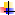 